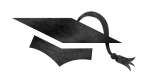 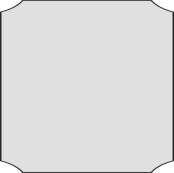 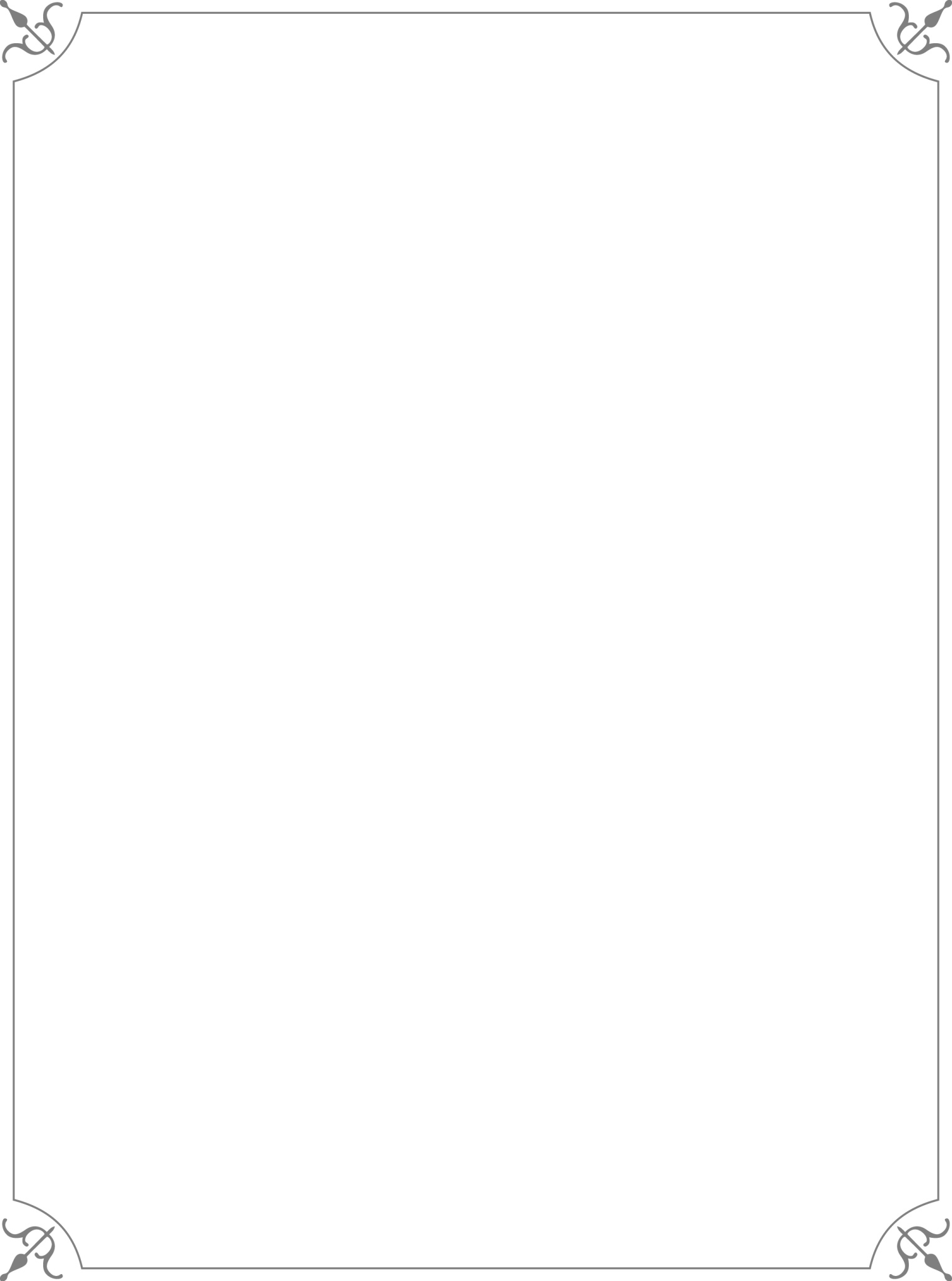 Scholarship BasicsIf you think you have a chance of getting an award, go for it.  The worst that can happen is a reply of “Thank you for applying, but…”Check the school site often (weekly) so that you don’t miss anything NBCHS main page/Student Services/Career DevelopmentMost scholarships are based on some measure of merit- eg marks, community service and/or financial need BUT some are based on post-secondary plans (eg, Nursing or trade related programs)Marks are not always the primary consideration!Amounts vary but generally the more money involved, the more work is involved in the applicationMoney awarded for tuition fees is usually paid to the institution upon proof of enrollment.Where and When to ApplyScholarship deadlines begin in SeptemberMost applications are done onlineNBCHS webpage –main page/Student Services/ LSKY Career BlogExplore scholarship sites that require registration – found on the Student Services pageEntrance ScholarshipsEach university and college offers a variety of scholarships to new and returning students- these can be found through the website for each university or college.Bursaries are awards of money usually given based on financial need, community service or other considerations.Local Scholarships (applications to NBCHS)Application period March – MayApplication forms are usually through the Student Services OfficeMore information on the school website Student Services/Scholarships and Awards  Preparing An ApplicationTypically require 2 or 3 letters of recommendation for larger awards – Fill out a Student Reference Letter Outline and give it to the person writing your letter so they are aware of all of your involvements and successes.  Provide them with lots of notice  Reference letters can be from an employer, teacher, community member, coach or club advisorCommunity and school participation is usually required for larger awardsBe prepared to spend a significant amount of time to complete an applicationDocument community volunteerism, collect reference letters and keep an accurate account of time spent on school activitiesBeing able to demonstrate an exceptional record of school and community LEADERSHIP is often added support.Ensure your submission is free of errors!Submit applications on or before date expected!